Instructional Activity Resources  for 3M-NSCE 1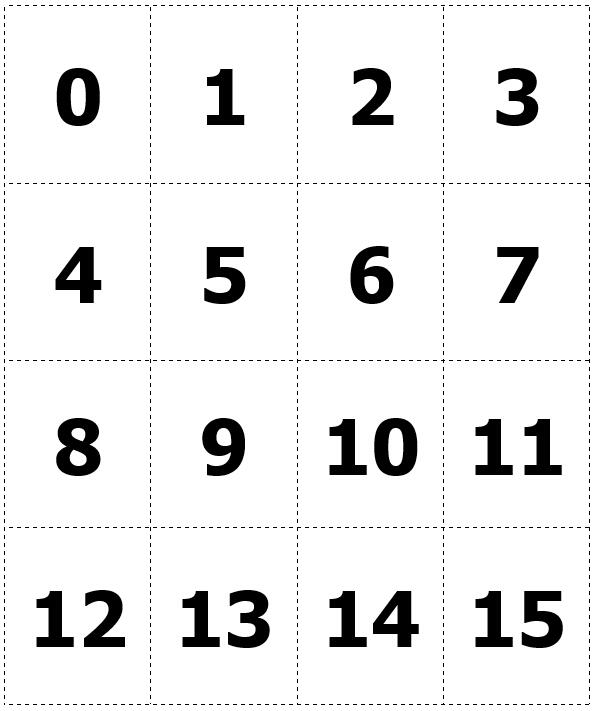 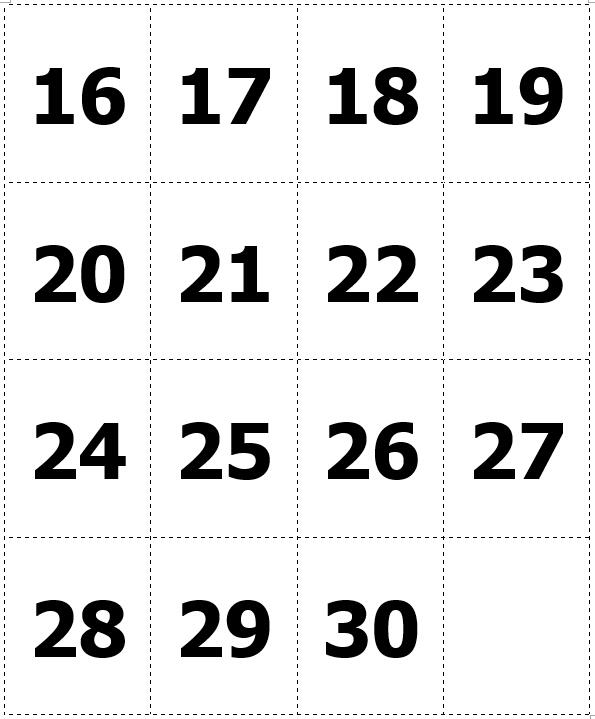 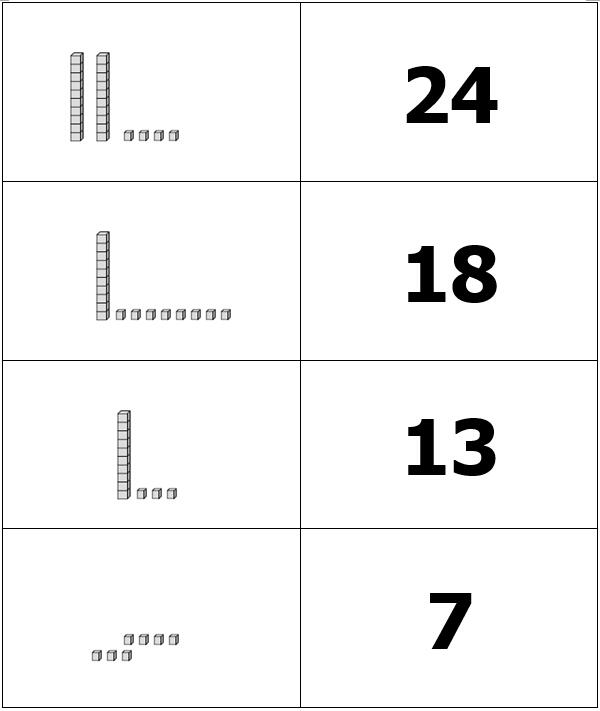 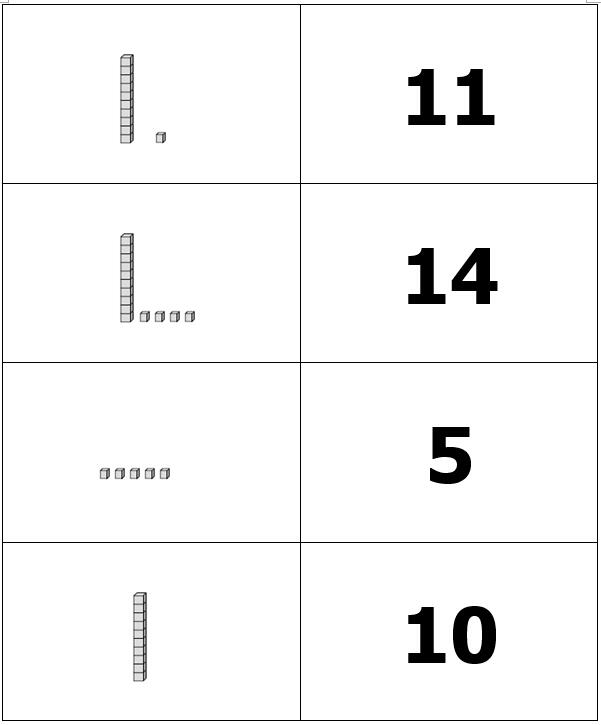 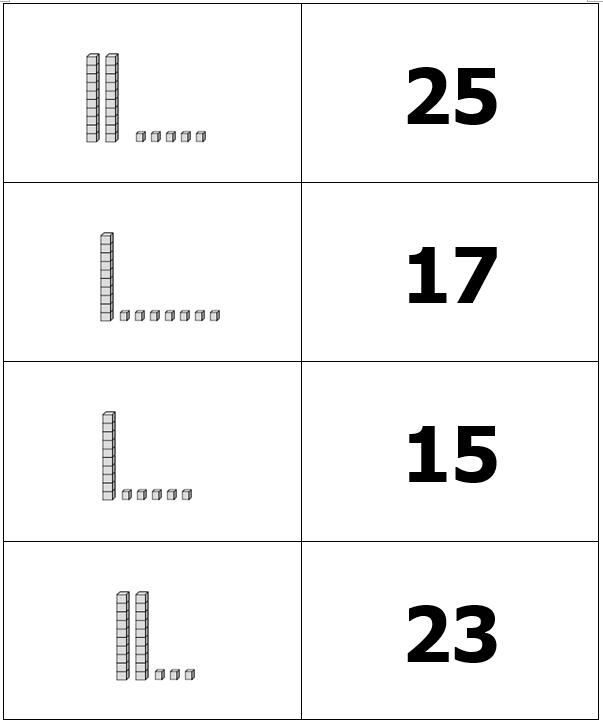 Instructional Activity Resources  for 3M-NSCE 2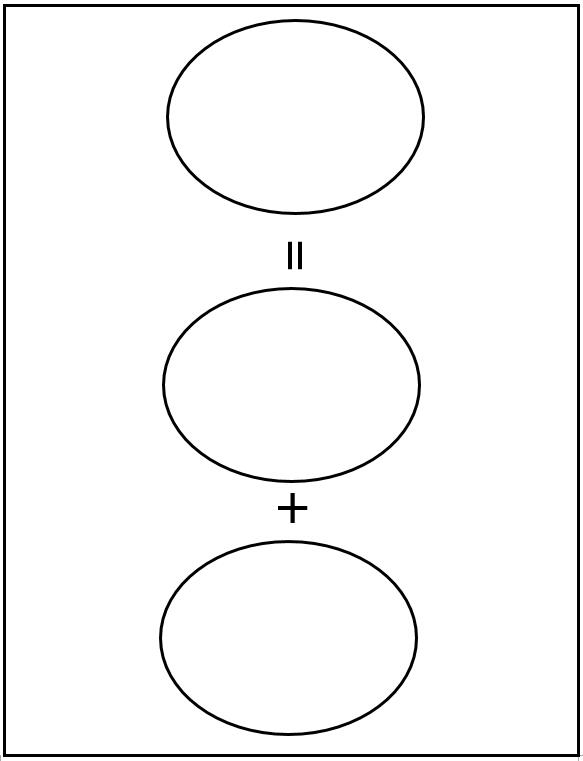 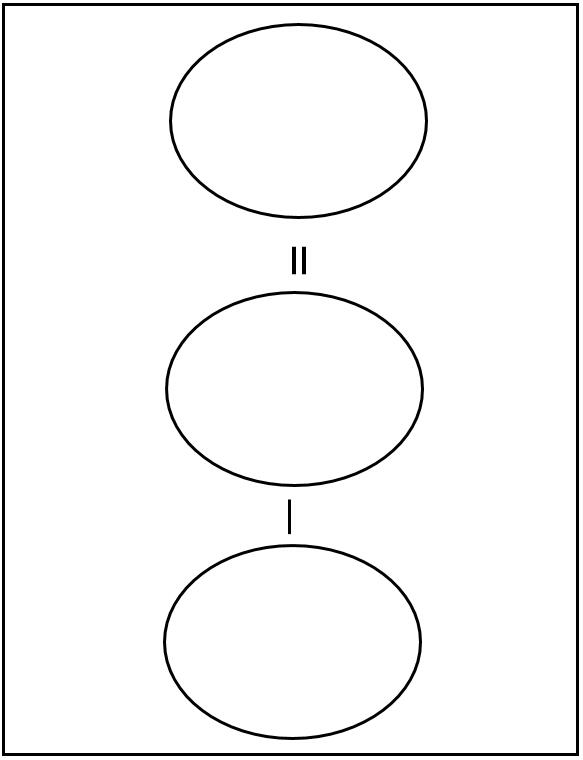 Instructional Activity Resources for 3M-MG 4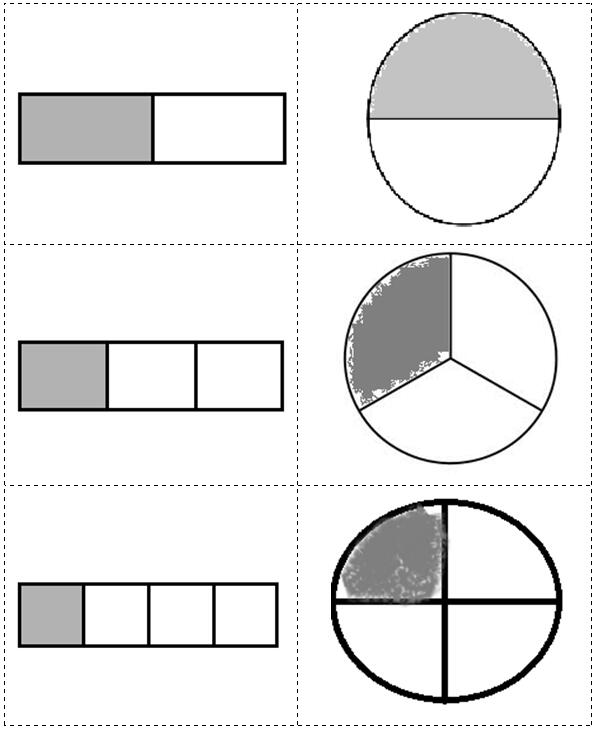 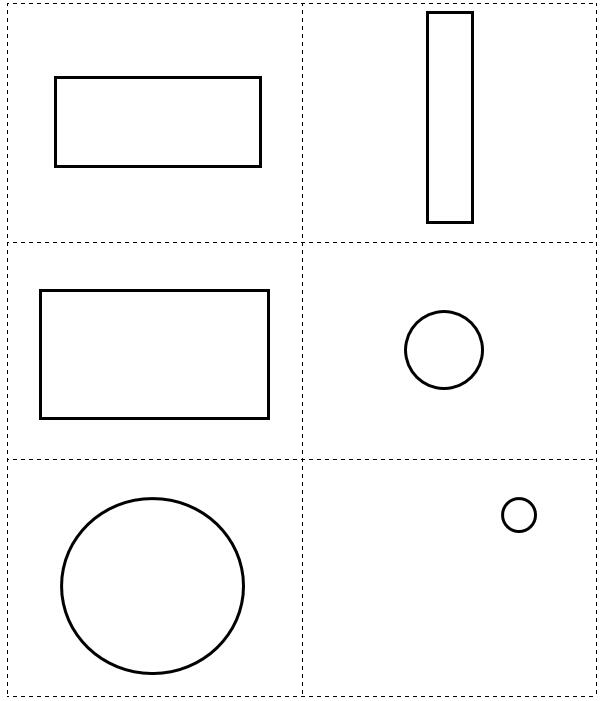 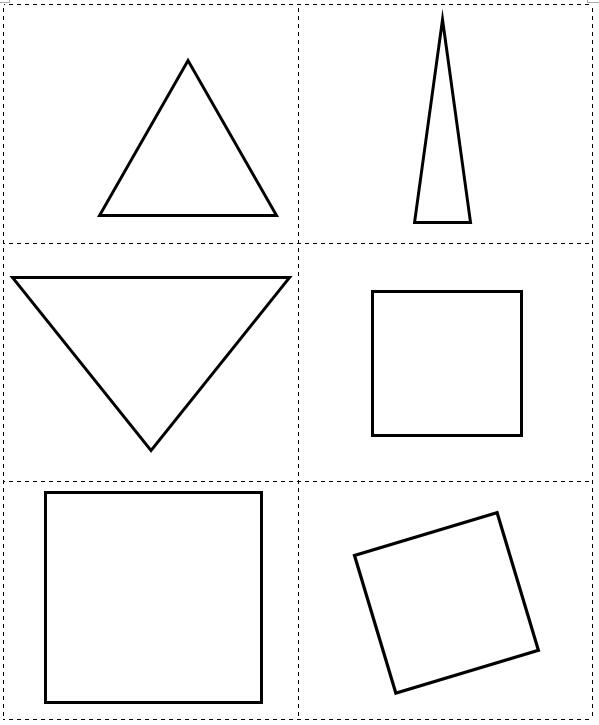 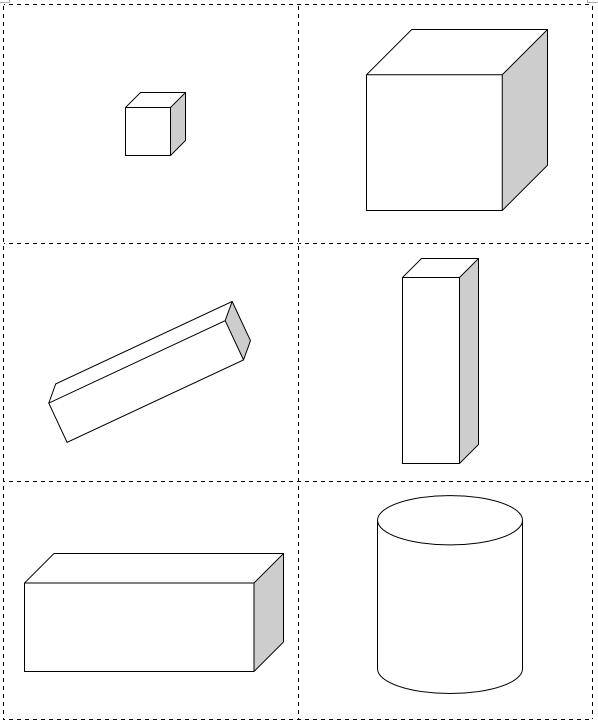 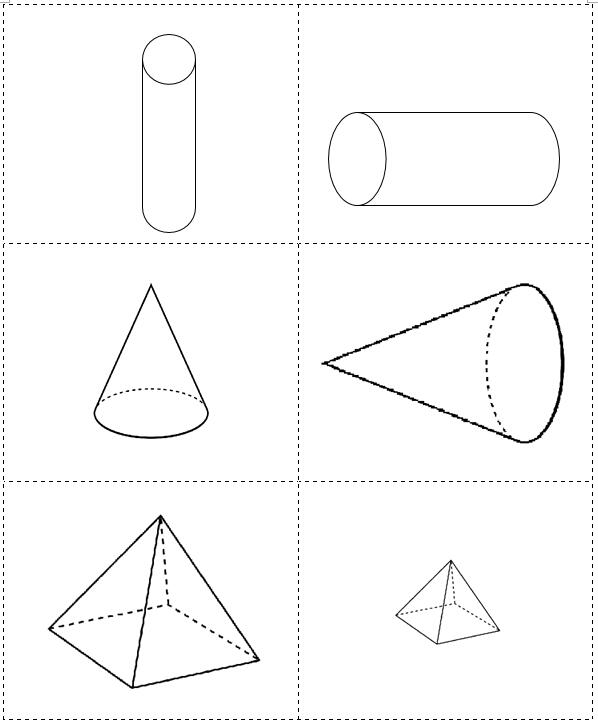 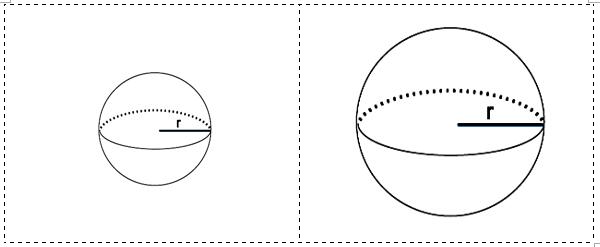 